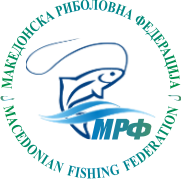 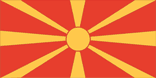 Н А Т П Р Е В А Р У В А Ч К И   Д Н Е В Н И К2-ро  коло 1-ва лигаДисциплина: “ПЛИВКА”  Конкуренција: У20одржано на: Тиквешко езеро  на ден 14.05.2017 год.Секретар						             Главен судија              Јане Томов				                            Пеце ВелевскиДелегатМиодраг ПешиќСт.Бр.Презиме и име на натпреварувачотЧлен на екипаУлов. Тежина (гр.)Пласман1.КРСТЕ МАЏАРОВСКИВардар 1Скопје458522.ФИЛИП КНАПИЌПрофесионалВелес399043.ПЕТРЕ ДУЧКОВКркушкаВелес1230144.ВИКТОР ТРАЈКОВСКИПрофесионалВелес219595.ТОШЕ ПЕТРУШЕВСКИМренаК. Паланка311576.ДАРКО АНДОВКркушкаВелес1475127.БОБАН НАУМОВСКИСв. СтефанОхрид486518.МИЛАН ЛУКОВСКИПчињаКуманово259589.ВИКТОР ДУЧКОВКркушкаВелес3540610.ВЛАДИМИР СТОШЕВСКИПчињаКуманово3565511.ХРИСТИЈАН ЈОВАНОВСКИПрофесионалВелес14851112.ДАНИЕЛ ПЕТРОВСКИВардар 2Скопје4480313.СТЕФАН БОГОЈОСКИМамецПрилеп19001014.ЛУКА ПЕТРОВИЌПчињаКуманово128013